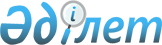 О внесении изменений в решение маслихата города Семей от 21 декабря 2018 года № 32/212-VI "О бюджете города Семей на 2019-2021 годы"
					
			Утративший силу
			
			
		
					Решение маслихата города Семей Восточно-Казахстанской области от 6 марта 2019 года № 35/233-VI. Зарегистрировано Департаментом юстиции Восточно-Казахстанской области 19 марта 2019 года № 5789. Утратило силу - решением маслихата города Семей Восточно-Казахстанской области от 23 декабря 2019 года № 47/310-VI
      Сноска. Утратило силу - решением маслихата города Семей Восточно-Казахстанской области от 23.12.2019 № 47/310-VI (вводится в действие с 01.01.2020).

      Примечание РЦПИ.

      В тексте документа сохранена пунктуация и орфография оригинала.
      В соответствии со статьями 104, 109 Бюджетного кодекса Республики Казахстан от 4 декабря 2008 года, подпунктом 1) пункта 1 статьи 6 Закона Республики Казахстан от 23 января 2001 года "О местном государственном управлении и самоуправлении в Республике Казахстан, решением Восточно-Казахстанского областного маслихата от 15 февраля 2019 года № 27/302-VI "О внесении изменений в решение Восточно-Казахстанского областного маслихата от 13 декабря 2018 года № 25/280-VI "Об областном бюджете на 2019-2021 годы" (зарегистрировано в Реестре государственной регистрации нормативных правовых актов за № 5734), маслихат города Семей РЕШИЛ:
      1. Внести в решение маслихата города Семей от 21 декабря 2018 года № 32/212-VI "О бюджете города Семей на 2019-2021 годы" (зарегистрировано в Реестре государственной регистрации нормативных правовых актов за № 5-2-199, опубликовано в Эталонном контрольном банке нормативных правовых актов Республики Казахстан в электронном виде 14 января 2019 года), следующие изменения:
      в пункте 1:
      подпункт 1) изложить в следующей редакции:
      "доходы – 52 469 643,0 тысяч тенге:
      налоговые поступления – 17 684 178,0 тысяч тенге;
      неналоговые поступления – 99 706,0 тысяч тенге;
      поступления от продажи основного капитала – 1 410 000,0 тысяч тенге;
      поступления трансфертов – 33 275 759,0 тысяч тенге;";
      подпункт 2) изложить в следующей редакции:
      "затраты – 54 258 629,7 тысяч тенге;";
      подпункт 3) изложить в следующей редакции:
      "чистое бюджетное кредитование – 1 011 724,0 тысяч тенге:
      бюджетные кредиты – 1 018 938,0 тысяч тенге;
      погашение бюджетных кредитов – 7 214,0 тысяч тенге;";
      подпункт 4) изложить в следующей редакции:
      "сальдо по операциям с финансовыми активами – -290 500,0 тысяч тенге:
      приобретение финансовых активов – 0,0 тысяч тенге;
      поступления от продажи финансовых активов государства – 290 500,0 тысяч тенге;";
      подпункт 5) изложить в следующей редакции:
      "дефицит (профицит) бюджета – -2 510 210,7 тысяч тенге;";
      подпункт 6) изложить в следующей редакции:
      "финансирование дефицита (использование профицита) бюджета – 2 510 210,7 тысяч тенге:
      поступление займов – 3 350 496,0 тысяч тенге;
      погашение займов – 1 357 214,0 тысяч тенге;
      используемые остатки бюджетных средств – 516 928,7 тысяч тенге.";
      приложение 1 к указанному решению изложить в новой редакции, согласно приложению 1 к настоящему решению;
      приложение 6 к указанному решению изложить в новой редакции, согласно приложению 2 к настоящему решению.
      2. Настоящее решение вводится в действие с 1 января 2019 года. Бюджет города Семей на 2019 год Бюджетные программы сельских округов, поселков в бюджете на 2019 год
					© 2012. РГП на ПХВ «Институт законодательства и правовой информации Республики Казахстан» Министерства юстиции Республики Казахстан
				
      Председатель

      сессии городского маслихата

Н. Каирбеков

      Секретарь

      городского маслихата

Б. Акжалов
Приложение 1 к решению 
от 6 марта 2019 года 
№ 35/233-VIПриложение 1 к решению 
от 21 декабря 2018 года 
№ 32/212-VI
Категория
Категория
Категория
Категория
Сумма (тысяч тенге)
Класс
Класс
Класс
Сумма (тысяч тенге)
Подкласс
Подкласс
Сумма (тысяч тенге)
Наименование
Сумма (тысяч тенге)
1
2
3
4
5
I. Доходы
52 469 643,0
1
Налоговые поступления
17 684 178,0
01
Подоходный налог
7 905 999,0
2
Индивидуальный подоходный налог
7 905 999,0
03
Социальный налог
6 003 356,0
1
Социальный налог
6 003 356,0
04
Налоги на собственность
2 983 443,0
1
Налоги на имущество
1 795 825,0
3
Земельный налог
203 426,0
4
Налог на транспортные средства
981 121,0
5
Единый земельный налог
3 071,0
05
Внутренние налоги на товары, работы и услуги
579 662,0
2
Акцизы
63 000,0
3
Поступления за использование природных и других ресурсов
177 840,0
4
Сборы за ведение предпринимательской и профессиональной деятельности
305 619,0
5
Налог на игорный бизнес
33 203,0
08
Обязательные платежи, взимаемые за совершение юридически значимых действий и (или) выдачу документов уполномоченными на то государственными органами или должностными лицами
211 718,0
1
Государственная пошлина
211 718,0
2
Неналоговые поступления 
99 706,0
01
Доходы от государственной собственности
49 684,0
1
Поступления части чистого дохода государственных предприятий
3 416,0
4
Доходы на доли участия в юридических лицах, находящиеся в государственной собственности
606,0
5
Доходы от аренды имущества, находящегося в государственной собственности
41 983,0
9
Прочие доходы от государственной собственности
3 679,0
06
Прочие неналоговые поступления
50 022,0
1
Прочие неналоговые поступления
50 022,0
3
Поступления от продажи основного капитала
1 410 000,0
01
Продажа государственного имущества, закрепленного за государственными учреждениями
1 150 000,0
1
Продажа государственного имущества, закрепленного за государственными учреждениями
1 150 000,0
03
Продажа земли и нематериальных активов
260 000,0
1
Продажа земли
238 000,0
2
Продажа нематериальных активов
22 000,0
4
Поступления трансфертов
33 275 759,0
02
Трансферты из вышестоящих органов государственного управления
33 275 759,0
2
Трансферты из областного бюджета
33 275 759,0
Функциональная группа
Функциональная группа
Функциональная группа
Функциональная группа
Функциональная группа
Сумма (тысяч тенге)
Функциональная подгруппа
Функциональная подгруппа
Функциональная подгруппа
Функциональная подгруппа
Сумма (тысяч тенге)
Администратор бюджетных программ
Администратор бюджетных программ
Администратор бюджетных программ
Сумма (тысяч тенге)
Программа
Программа
Сумма (тысяч тенге)
Наименование
Сумма (тысяч тенге)
1
2
3
4
5
6
II. Затраты
54 258 629,7
01
Государственные услуги общего характера
888 591,2
1
Представительные, исполнительные и другие органы, выполняющие общие функции государственного управления
584 545,6
112
Аппарат маслихата района (города областного значения)
24 578,0
001
Услуги по обеспечению деятельности маслихата района (города областного значения)
24 503,0
003
Капитальные расходы государственного органа
75,0
122
Аппарат акима района (города областного значения)
400 557,6
001
Услуги по обеспечению деятельности акима района (города областного значения)
326 687,6
003
Капитальные расходы государственного органа
73 870,0
123
Аппарат акима района в городе, города районного значения, поселка, села, сельского округа
159 410,0
001
Услуги по обеспечению деятельности акима района в городе, города районного значения, поселка, села, сельского округа
148 617,0
022
Капитальные расходы государственного органа
10 793,0
2
Финансовая деятельность
98 661,9
452
Отдел финансов района (города областного значения)
98 661,9
001
Услуги по реализации государственной политики в области исполнения бюджета и управления коммунальной собственностью района (города областного значения)
79 444,9
003
Проведение оценки имущества в целях налогообложения
13 787,0
010
Приватизация, управление коммунальным имуществом, постприватизационная деятельность и регулирование споров, связанных с этим
4 224,0
018
Капитальные расходы государственного органа
1 206,0
5
Планирование и статистическая деятельность
53 868,0
453
Отдел экономики и бюджетного планирования района (города областного значения)
53 868,0
001
Услуги по реализации государственной политики в области формирования и развития экономической политики, системы государственного планирования
51 668,0
004
Капитальные расходы государственного органа
200,0
061
Экспертиза и оценка документации по вопросам бюджетных инвестиций и государственно-частного партнерства, в том числе концессии
2 000,0
9
Прочие государственные услуги общего характера
151 515,7
801
Отдел занятости, социальных программ и регистрации актов гражданского состояния района (города областного значения)
151 515,7
001
Услуги по реализации государственной политики на местном уровне в сфере занятости, социальных программ и регистрации актов гражданского состояния
147 177,7
003
Капитальные расходы государственного органа
4 338,0
02
Оборона
105 000,0
1
Военные нужды
66 060,0
122
Аппарат акима района (города областного значения)
66 060,0
005
Мероприятия в рамках исполнения всеобщей воинской обязанности
66 060,0
2
Организация работы по чрезвычайным ситуациям
38 940,0
122
Аппарат акима района (города областного значения)
38 940,0
006
Предупреждение и ликвидация чрезвычайных ситуаций масштаба района (города областного значения)
20 420,0
007
Мероприятия по профилактике и тушению степных пожаров районного (городского) масштаба, а также пожаров в населенных пунктах, в которых не созданы органы государственной противопожарной службы
18 520,0
03
Общественный порядок, безопасность, правовая, судебная, уголовно-исполнительная деятельность
73 320,0
9
Прочие услуги в области общественного порядка и безопасности
73 320,0
485
Отдел пассажирского транспорта и автомобильных дорог района (города областного значения)
73 320,0
021
Обеспечение безопасности дорожного движения в населенных пунктах
73 320,0
04
Образование
16 463 480,7
1
Дошкольное воспитание и обучение
1 695 767,2
464
Отдел образования района (города областного значения)
1 695 767,2
009
Обеспечение деятельности организаций дошкольного воспитания и обучения
797 563,5
040
Реализация государственного образовательного заказа в дошкольных организациях образования
898 203,7
2
Начальное, основное среднее и общее среднее образование
12 922 380,5
464
Отдел образования района (города областного значения)
12 766 010,5
003
Общеобразовательное обучение
12 080 827,5
006
Дополнительное образование для детей
685 183,0
465
Отдел физической культуры и спорта района (города областного значения)
154 354,0
017
Дополнительное образование для детей и юношества по спорту
154 354,0
467
Отдел строительства района (города областного значения)
2 016,0
024
Строительство и реконструкция объектов начального, основного среднего и общего среднего образования
2 016,0
4
Техническое и профессиональное, послесреднее образование
255 789,0
464
Отдел образования района (города областного значения)
255 789,0
018
Организация профессионального обучения
255 789,0
9
Прочие услуги в области образования
1 589 544,0
464
Отдел образования района (города областного значения)
1 589 544,0
001
Услуги по реализации государственной политики на местном уровне в области образования 
50 603,0
005
Приобретение и доставка учебников, учебно-методических комплексов для государственных учреждений образования района (города областного значения)
721 636,0
007
Проведение школьных олимпиад, внешкольных мероприятий и конкурсов районного (городского) масштаба
20 090,0
012
Капитальные расходы государственного органа
13 785,0
015
Ежемесячные выплаты денежных средств опекунам (попечителям) на содержание ребенка-сироты (детей-сирот), и ребенка (детей), оставшегося без попечения родителей
92 906,0
022
Выплата единовременных денежных средств казахстанским гражданам, усыновившим (удочерившим) ребенка (детей)-сироту и ребенка (детей), оставшегося без попечения родителей 
6 831,0
023
Методическая работа
53 563,0
067
Капитальные расходы подведомственных государственных учреждений и организаций
630 130,0
06
Социальная помощь и социальное обеспечение
2 143 547,6
1
Социальное обеспечение
176 194,6
464
Отдел образования района (города областного значения)
31 504,6
030
Содержание ребенка (детей), переданного патронатным воспитателям
31 504,6
801
Отдел занятости, социальных программ и регистрации актов гражданского состояния района (города областного значения)
144 690,0
010
Государственная адресная социальная помощь
144 690,0
2
Социальная помощь
1 793 005,0
801
Отдел занятости, социальных программ и регистрации актов гражданского состояния района (города областного значения)
1 793 005,0
004
Программа занятости
453 013,0
006
Оказание социальной помощи на приобретение топлива специалистам здравоохранения, образования, социального обеспечения, культуры, спорта и ветеринарии в сельской местности в соответствии с законодательством Республики Казахстан
9 624,0
007
Оказание жилищной помощи
66 340,0
009
Материальное обеспечение детей-инвалидов, воспитывающихся и обучающихся на дому
74 538,0
011
Социальная помощь отдельным категориям нуждающихся граждан по решениям местных представительных органов
400 424,0
013
Социальная адаптация лиц, не имеющих определенного местожительства
108 877,0
014
Оказание социальной помощи нуждающимся гражданам на дому
186 289,0
015
Территориальные центры социального обслуживания пенсионеров и инвалидов
231 578,0
017
Обеспечение нуждающихся инвалидов обязательными гигиеническими средствами и предоставление услуг специалистами жестового языка, индивидуальными помощниками в соответствии с индивидуальной программой реабилитации инвалида
183 868,0
023
Обеспечение деятельности центров занятости населения
78 454,0
9
Прочие услуги в области социальной помощи и социального обеспечения
174 348,0
801
Отдел занятости, социальных программ и регистрации актов гражданского состояния района (города областного значения)
174 348,0
018
Оплата услуг по зачислению, выплате и доставке пособий и других социальных выплат
3 943,0
050
Обеспечение прав и улучшение качества жизни инвалидов в Республике Казахстан
170 405,0
07
Жилищно-коммунальное хозяйство
9 469 285,4
1
Жилищное хозяйство
5 438 335,5
467
Отдел строительства района (города областного значения)
5 240 948,2
003
Проектирование и (или) строительство, реконструкция жилья коммунального жилищного фонда
3 247 959,4
004
Проектирование, развитие и (или) обустройство инженерно-коммуникационной инфраструктуры
1 992 988,8
487
Отдел жилищно-коммунального хозяйства и жилищной инспекции района (города областного значения)
197 387,3
001
Услуги по реализации государственной политики на местном уровне в области жилищно-коммунального хозяйства и жилищного фонда
117 190,1
003
Капитальные расходы государственного органа
4 115,0
005
Организация сохранения государственного жилищного фонда
13 875,2
033
Проектирование, развитие и (или) обустройство инженерно-коммуникационной инфраструктуры
2 207,0
113
Целевые текущие трансферты из местных бюджетов
60 000,0
2
Коммунальное хозяйство
1 998 046,0
467
Отдел строительства района (города областного значения)
13 936,0
058
Развитие системы водоснабжения и водоотведения в сельских населенных пунктах
13 936,0
487
Отдел жилищно-коммунального хозяйства и жилищной инспекции района (города областного значения)
1 984 110,0
016
Функционирование системы водоснабжения и водоотведения
186 120,0
026
Организация эксплуатации тепловых сетей, находящихся в коммунальной собственности районов (городов областного значения)
126 000,0
028
Развитие коммунального хозяйства
12 886,0
029
Развитие системы водоснабжения и водоотведения
1 659 104,0
3
Благоустройство населенных пунктов
2 032 903,9
123
Аппарат акима района в городе, города районного значения, поселка, села, сельского округа
1 599,0
008
Освещение улиц населенных пунктов
1 599,0
487
Отдел жилищно-коммунального хозяйства и жилищной инспекции района (города областного значения)
2 031 304,9
017
Обеспечение санитарии населенных пунктов
169 990,7
025
Освещение улиц в населенных пунктах
355 004,0
030
Благоустройство и озеленение населенных пунктов
1 494 969,2
031
Содержание мест захоронений и захоронение безродных
11 341,0
08
Культура, спорт, туризм и информационное пространство
18 834 053,5
1
Деятельность в области культуры
261 092,0
455
Отдел культуры и развития языков района (города областного значения)
261 092,0
003
Поддержка культурно-досуговой работы
261 092,0
2
Спорт
18 150 054,0
465
Отдел физической культуры и спорта района (города областного значения)
127 612,0
001
Услуги по реализации государственной политики на местном уровне в сфере физической культуры и спорта
20 047,0
004
Капитальные расходы государственного органа
120,0
005
Развитие массового спорта и национальных видов спорта 
13 495,0
006
Проведение спортивных соревнований на районном (города областного значения) уровне
57 470,0
007
Подготовка и участие членов сборных команд района (города областного значения) по различным видам спорта на областных спортивных соревнованиях
36 480,0
467
Отдел строительства района (города областного значения)
18 022 442,0
008
Развитие объектов спорта 
18 022 442,0
3
Информационное пространство
296 476,5
455
Отдел культуры и развития языков района (города областного значения)
174 766,5
006
Функционирование районных (городских) библиотек
160 783,5
007
Развитие государственного языка и других языков народа Казахстана
13 983,0
456
Отдел внутренней политики района (города областного значения)
121 710,0
002
Услуги по проведению государственной информационной политики
121 710,0
9
Прочие услуги по организации культуры, спорта, туризма и информационного пространства
126 431,0
455
Отдел культуры и развития языков района (города областного значения)
44 443,0
001
Услуги по реализации государственной политики на местном уровне в области развития языков и культуры
26 274,0
010
Капитальные расходы государственного органа
11 064,0
032
Капитальные расходы подведомственных государственных учреждений и организаций
7 105,0
456
Отдел внутренней политики района (города областного значения)
81 988,0
001
Услуги по реализации государственной политики на местном уровне в области информации, укрепления государственности и формирования социального оптимизма граждан
59 279,0
003
Реализация мероприятий в сфере молодежной политики
22 636,0
08
9
456
006
Капитальные расходы государственного органа
73,0
09
Топливно-энергетический комплекс и недропользование
1 564 896,8
1
Топливо и энергетика
1 564 896,8
467
Отдел строительства района (города областного значения)
1 531 438,8
009
Развитие теплоэнергетической системы
1 531 438,8
487
Отдел жилищно-коммунального хозяйства и жилищной инспекции района (города областного значения)
33 458,0
009
Развитие теплоэнергетической системы
33 458,0
10
Сельское, водное, лесное, рыбное хозяйство, особо охраняемые природные территории, охрана окружающей среды и животного мира, земельные отношения
301 471,3
1
Сельское хозяйство
222 793,0
462
Отдел сельского хозяйства района (города областного значения)
42 714,0
001
Услуги по реализации государственной политики на местном уровне в сфере сельского хозяйства
42 714,0
467
Отдел строительства района (города областного значения)
8 637,0
010
Развитие объектов сельского хозяйства
8 637,0
473
Отдел ветеринарии района (города областного значения)
171 442,0
001
Услуги по реализации государственной политики на местном уровне в сфере ветеринарии
34 000,0
003
Капитальные расходы государственного органа
299,0
007
Организация отлова и уничтожения бродячих собак и кошек
14 486,0
008
Возмещение владельцам стоимости изымаемых и уничтожаемых больных животных, продуктов и сырья животного происхождения
5 669,0
009
Проведение ветеринарных мероприятий по энзоотическим болезням животных
1 540,0
011
Проведение противоэпизоотических мероприятий
115 448,0
6
Земельные отношения
73 729,3
463
Отдел земельных отношений района (города областного значения)
73 729,3
001
Услуги по реализации государственной политики в области регулирования земельных отношений на территории района (города областного значения)
53 729,3
006
Землеустройство, проводимое при установлении границ районов, городов областного значения, районного значения, сельских округов, поселков, сел
20 000,0
9
Прочие услуги в области сельского, водного, лесного, рыбного хозяйства, охраны окружающей среды и земельных отношений
4 949,0
453
Отдел экономики и бюджетного планирования района (города областного значения)
4 949,0
099
Реализация мер по оказанию социальной поддержки специалистов
4 949,0
11
Промышленность, архитектурная, градостроительная и строительная деятельность
168 712,9
2
Архитектурная, градостроительная и строительная деятельность
168 712,9
467
Отдел строительства района (города областного значения)
94 534,9
001
Услуги по реализации государственной политики на местном уровне в области строительства
94 534,9
468
Отдел архитектуры и градостроительства района (города областного значения)
74 178,0
001
Услуги по реализации государственной политики в области архитектуры и градостроительства на местном уровне
34 960,0
003
Разработка схем градостроительного развития территории района и генеральных планов населенных пунктов
32 218,0
004
Капитальные расходы государственного органа
7 000,0
12
Транспорт и коммуникации
2 876 622,2
1
Автомобильный транспорт
2 819 574,2
123
Аппарат акима района в городе, города районного значения, поселка, села, сельского округа
8 916,0
013
Обеспечение функционирования автомобильных дорог в городах районного значения, поселках, селах, сельских округах
8 916,0
485
Отдел пассажирского транспорта и автомобильных дорог района (города областного значения)
2 810 658,2
022
Развитие транспортной инфраструктуры
24 633,0
023
Обеспечение функционирования автомобильных дорог
2 786 025,2
9
Прочие услуги в сфере транспорта и коммуникаций
57 048,0
485
Отдел пассажирского транспорта и автомобильных дорог района (города областного значения)
57 048,0
001
Услуги по реализации государственной политики на местном уровне в области пассажирского транспорта и автомобильных дорог 
55 149,0
003
Капитальные расходы государственного органа 
1 899,0
13
Прочие
547 940,0
3
Поддержка предпринимательской деятельности и защита конкуренции
41 980,0
469
Отдел предпринимательства района (города областного значения)
41 980,0
001
Услуги по реализации государственной политики на местном уровне в области развития предпринимательства
41 980,0
9
Прочие
505 960,0
452
Отдел финансов района (города областного значения)
337 066,0
012
Резерв местного исполнительного органа района (города областного значения) 
332 924,0
026
Целевые текущие трансферты бюджетам города районного значения, села, поселка, сельского округа на повышение заработной платы отдельных категорий гражданских служащих, работников организаций, содержащихся за счет средств государственного бюджета, работников казенных предприятий в связи с изменением размера минимальной заработной платы
4 142,0
453
Отдел экономики и бюджетного планирования района (города областного значения)
2 000,0
003
Разработка или корректировка, а также проведение необходимых экспертиз технико-экономических обоснований местных бюджетных инвестиционных проектов и конкурсных документаций проектов государственно-частного партнерства, концессионных проектов, консультативное сопровождение проектов государственно-частного партнерства и концессионных проектов
2 000,0
464
Отдел образования района (города областного значения)
166 894,0
096
Выполнение государственных обязательств по проектам государственно-частного партнерства
166 894,0
14
Обслуживание долга
15 047,0
1
Обслуживание долга
15 047,0
452
Отдел финансов района (города областного значения)
15 047,0
013
Обслуживание долга местных исполнительных органов по выплате вознаграждений и иных платежей по займам из областного бюджета
15 047,0
15
Трансферты
806 661,1
1
Трансферты
806 661,1
452
Отдел финансов района (города областного значения)
806 661,1
006
Возврат неиспользованных (недоиспользованных) целевых трансфертов
1 062,2
024
Целевые текущие трансферты из нижестоящего бюджета на компенсацию потерь вышестоящего бюджета в связи с изменением законодательства
648 246,0
038
Субвенции
148 430,0
051
Трансферты органам местного самоуправления
8 922,9
III. Чистое бюджетное кредитование
1 011 724,0
Бюджетные кредиты
1 018 938,0
07
Жилищно-коммунальное хозяйство
1 000 000,0
1
Жилищное хозяйство
1 000 000,0
487
Отдел жилищно-коммунального хозяйства и жилищной инспекции района (города областного значения)
1 000 000,0
053
Кредитование на реконструкцию и строительство систем тепло-, водоснабжения и водоотведения
1 000 000,0
10
Сельское, водное, лесное, рыбное хозяйство, особо охраняемые природные территории, охрана окружающей среды и животного мира, земельные отношения
18 938,0
9
Прочие услуги в области сельского, водного, лесного, рыбного хозяйства, охраны окружающей среды и земельных отношений
18 938,0
453
Отдел экономики и бюджетного планирования района (города областного значения)
18 938,0
006
Бюджетные кредиты для реализации мер социальной поддержки специалистов
18 938,0
Погашение бюджетных кредитов
7 214,0
IV. Сальдо по операциям с финансовыми активами
-290 500,0
Приобретение финансовых активов
0,0
Поступления от продажи финансовых активов государства
290 500,0
V. Дефицит (профицит) бюджета
-2 510 210,7
VI. Финансирование дефицита (использование профицита) бюджета
2 510 210,7
Поступление займов
3 350 496,0
Погашение займов
1 357 214,0
Используемые остатки бюджетных средств
516 928,7Приложение 2 к решению 
от 6 марта 2019 года 
№ 35/233- VIПриложение 6 к решению 
от 21 декабря 2018 года 
№ 32/212-VIтысяч тенге
    №
Наименование сельского округа, поселка
Всего
в том числе по программам
в том числе по программам
в том числе по программам
в том числе по программам
    №
Наименование сельского округа, поселка
Всего
001 "Услуги по обеспечению деятельности акима района в городе, города районного значения, поселка, села, сельского округа"
008 "Освещение улиц населенных пунктов"
013 "Обеспечение функционирования автомобильных дорог в городах районного значения, поселках, селах, сельских округах"
022 "Капитальные расходы государственного органа"
1
Абралинский
17 365,0
14 908,0
69,0
1 070,0
1 318,0
2
Айнабулакский
25 927,0
23 401,0
1 070,0
1 456,0
3
Акбулакский
21 197,0
18 750,0
1 070,0
1 377,0
4
Алгабасский
18 865,0
16 242,0
1 332,0
1 291,0
5
Достыкский
23 730,0
18 724,0
882,0
4 124,0
6
Жиеналинский
19 125,0
17 620,0
1 260,0
245,0
7
Караоленский
23 671,0
20 809,0
1 530,0
1 332,0
8
поселок Чаган
20 045,0
18 163,0
900,0
982,0
Всего по бюджету
169 925,0
148 617,0
1 599,0
8 916,0
10 793,0